FATYM Vranov nad Dyjí, Náměstí 20, 671 03 Vranov nad Dyjí;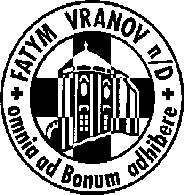 515 296 384, email: vranov@fatym.com; www.fatym.comBankovní spojení: Česká spořitelna č.ú.:1580474329/080018. 8. Dvacátá neděle v mezidobí7,30 Štítary – mše svatá7,30 Vratěnín – mše svatá; 15,00 mariánská pobožnost u kapličky v Ludni9,00 Plenkovice –  mše svatá9,15 Vranov –   mše svatá10,15 Olbramkostel – mše svatá11,11 Lančov –  mše svatá19. 8. pondělí sv. Jana Eudese, kněze15,00 Vranov – mše svatá v rámci pěší poutě na Velehrad16,00 Vratěnín – mše svatá20. 8. úterý památka sv. Bernarda, opata a učitele Církve18,06 Štítary – mše svatá21. 8. středa památka sv. Pia X., papeže7,30 Olbramkostel – mše svatá17,00 Šumná – svatá půlhodinka18,00 Lančov – mše svatá22. 8. čtvrtek památka Panny Marie Královny17,00 Vranov – mše svatá18,00 Šumná – mše svatá23. 8. pátek sv. Růženy z Limy, panny  8,00 Vranov – mše svatá16,30 Olbramkostel – mše svatá18,06 Štítary – mše svatá24. 8. sobota svátek sv. Bartoloměje11,30 Velehrad – mše svatá na zakončení pěší poutě z Vranova na Velehrad25. 8. Dvacátá první neděle v mezidobí7,30 Štítary – mše svatá8,30 Žerůtky – posvícenská mše svatá; NENÍ mše svatá v Olbramkostele10,00 Plenkovice –  mše svatá9,15 Vranov –   mše svatá11,11 Lančov –  mše svatá11,30 Šumná  - mše svatá13,00 Olbramkostel - křest15,00 Mešovice – poutní mše svatá ke sv. Bartoloměji, NENÍ mše svatá ve VratěníněHeslo: Pane Bože, pomoz, prosím, tuhle prosbu v srdci nosím.19. – 24. 8. pěší pouť na Velehrad, 21. – 25. 8. Vranov TYNAVE – týden na věži pro děti; Dík dárcům na akce pro děti. 25. 8. Žerůtky – posvícenská mše svatá na návsi se sbírkou na opravu zvoničky a NEBUDE mše svatá v Olbramkostele, 25. 8. Mešovice v 15,00 poutní mše svatá a NEBUDE mše svatá ve Vratěníně. 28. 8. - 1. 9. TYNAF na Šumné